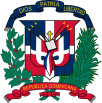 REPÚBLICA DOMINICANAMINISTERIO DE OBRAS PÚBLICAS Y COMUNICACIONES	“Año del Desarrollo Agroforestal”	